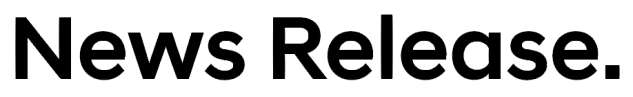 Strictly embargoed until April 25th, 00:01 am CET.The New Hyundai i20: smarter, safer and with refreshed designFresh styling and advanced connectivity and safety features for Hyundai’s versatile subcompact carAll three body types in i20 line-up - i20 five-door, three-door Coupe, and crossover Active - undergo technological refinements to keep i20 among the best in its classRefreshed design features for i20 five-door and Active, including a refined front with Cascading Grille, an updated rear, a two-tone roof, and new colours for even greater personalisation i20 powertrain line-up meets new market demands with three different gasoline powertrainsFor more comfortable and efficient driving, Hyundai Motor introduces 7DCT and now offers Idle Stop and Go as a standard featureNew i20 offers top safety equipment, including Hyundai SmartSense active safety features such as Forward Collision-Avoidance Assist, Lane Departure Warning System, Driver Attention Warning and High Beam AssistComprehensive choice of modern, advanced connectivity features, including seven-inch Display Audio or navigation system with Apple Car Play and Android AutoApril 25th, 2018 – Hyundai Motor is continuing its success in the B-segment by introducing a refreshed i20 line-up. In order to meet customers’ expectations, i20 five-door and Active now have a more modern design as well as updated safety features with Hyundai SmartSense. For the entire i20 line-up, Hyundai is also introducing a seven-speed dual clutch transmission (7DCT) for an optimal driving comfort and an Idle Stop and Go (ISG) system, which will reduce CO2 emissions. Offering a choice of three different gasoline powertrains, the New i20 meets current market demands. “The i20 is one of our DNA models and has continuously been one of our top-selling cars in Europe for a decade. The i-range is the strong foundation of our brand’s success in Europe”, says Andreas-Christoph Hofmann, Vice President Marketing & Product of Hyundai Motor Europe. “By updating the New i20 in design, safety, connectivity and powertrain line-up, we are continuing to meet the expectations of our customers to ensure the ongoing success of this model range.” Styling: a fresher and more modern appearanceThe styling of the i20 has been refreshed in several ways. The elegant lines of the New i20 emphasise its sophisticated exterior. The front of the i20 five-door now features the Cascading Grille, the family identity uniting all Hyundai models. In addition to its modern and fresh design, the New i20 also boasts a spacious and comfortable interior.Exterior designIn order to make the New i20 more appealing and give it more character, the front of the five-door now features redesigned front bumpers including the Cascading Grille. The rear of the i20 five-door and Active also has updated bumpers and rear combination lamps, creating a more dynamic look. The tailgate has been reworked to integrate the license plate. Also, Hyundai has created a bolder appearance for the i20 five-door by adding new 15”- and 16”-alloy wheels. The i20 five-door is available with a panoramic sun roof. Both versions – i20 five-door and Active – are available with a Phantom Black two-tone roof, offering customers more compelling options to personalise their car. Customers can also choose from ten distinctive colours for the exterior: Tomato Red, Champion Blue and Clean Slate are new colours in the i20 range, on top of the existing colours Passion Red, Aqua Sparkling, Cashmere Brown, Sleek Silver, Stardust, Polar White and Phantom Black.Interior designCustomers can also select a wide range of colours for the interior that emphasise the youthful look of the New i20. The new Blue interior comes with a blue coloured inlay that runs the full width of the dashboard and around the inner door handles. The new Red Point and Blue Point interior patterns with red or blue colour accents allow customers to create a more distinctive look in the car’s interior. As an alternative, the i20 still is available in sophisticated Black or Greyish Blue.Drivers of the New i20 also benefit from outstanding roominess, with an uncompromised trunk capacity of 326 litres (VDA).Modern and connectedThe revised Hyundai i20 range offers various new and advanced connectivity features that integrate seamlessly with the driver’s smartphone, which will ensure even greater comfort while travelling. For every model of the entire i20 line-up, customers can choose between four different audio systems. In addition to the audio system with the 3.8-inch screen, Hyundai now offers a new five-inch monochrome screen. The new seven-inch Display Audio offers easy connectivity: customers can easily mirror content from their smartphone to the system’s display using Apple CarPlay and Android Auto. As a result, passengers can use the navigation system of their smartphone without the need for built-in car navigation. Furthermore, the i20 is now available with an optional seven-inch infotainment system that integrates all navigation, media and connectivity features, and supports both Apple CarPlay and Android Auto as well as Live Services.The New i20 is available with a USB charger so passengers can re-charge their mobile devices.Easy to handle, easy to run The New i20 offers a choice of three gasoline powertrains. The Kappa 1.0-litre T-GDI engine, available for the entire i20 line-up, comes with a choice of two power outputs: the engine that is capable of 74 kW/100 PS is available with a five-speed manual transmission, while the high-power version of 88 kW/120 PS comes with a six-speed manual transmission. As an alternative, both powertrains can be matched with a seven-speed dual-clutch transmission – a Hyundai first in the i20 range. Offered for the i20 five-door and three-door Coupe, the Kappa 1.2-litre engine is available with two different outputs, both mated to a five-speed manual transmission: 55 kW/75 PS or 62 kW/84 PS. The i20 Active is available with the Kappa 1.4-litre engine generating an output of 74 kW/100 PS. The powertrain is paired with a six-speed manual transmission.The Idle Stop and Go (ISG) is a standard feature in all three i20 versions, which will contribute to lower fuel consumption, lower CO2 emissions and higher efficiency. The fuel savings of using the ISG will be especially apparent when driving in urban areas, as ISG automatically switches off the engine when the car comes to a halt.By concentrating on efficient gasoline engines in the i20 range, Hyundai is responding to market demands.  The 1.0 T-GDI is now equipped with a built-in particulate filter to enhance environmental performance. The whole i20 powertrain line-up is fully compliant with Euro 6d temp regulations.Safe and reliable: introducing Hyundai SmartSense for i20To comply with the highest European standards, the New i20 now also includes the latest Hyundai SmartSense active safety and drivers assistance systems. These include Lane Departure Warning System (LDWS), Lane Keeping Assist (LKA), Forward Collision Avoidance Assist (FCA) city and interurban, Driver Attention Warning (DAW) and High Beam Assist (HBA). Lane Departure Warning System (LDWS)The i20 can be equipped with Lane Departure Warning System (LDWS). LDWS alerts drivers with clear visual and acoustic warnings if the car begins to drift outside its intended lane. This can help prevent potential collisions with other vehicles.Lane Keeping Assist (LKA)The Lane Keeping Assist alerts the driver of unsafe movements at over 60 km/h by sensing the car’s position. The Lane Departure Warning (LDW) sounds an alarm before the car moves over white, grey and blue lines as well as over Bott’s dots, while LKA warns the driver acoustically and visually before inducing corrective steering to guide the driver back to a safe position.Forward Collision-Avoidance Assist (FCA) city and interurban The FCA (city and interurban) is an optional feature in the i20. It is an advanced active safety feature that alerts drivers to emergency situations, and brakes autonomously if required. Using a front camera, FCA operates in three stages. Stage one is initially warning the driver visually and acoustically. Stage two is controlling the brake if there is danger of collision. Stage three is applying maximum braking force to avoid a collision, or minimising the damage if a collision is unavoidable. Driver Attention Warning (DAW)The i20 features Driver Attention Warning, a driver-protection feature to help monitor driving patterns in order to detect reckless or fatigued driving and prevent potential accidents. The system analyses various vehicle signals, such as steering angle, steering torque, the vehicle’s position in the lane, and driving time. In addition, the driver can adjust a user-selectable setting for the system’s sensitivity. If the system detects inattentive driving patterns, a sound and message on the instrument display panel will alert the driver.High Beam Assist (HBA)When switched to automatic mode, High Beam Assist detects both oncoming vehicles and vehicles in the same lane ahead at night as well as changes to low-beam as appropriate, thereby reducing blinding effects on other drivers. When no more vehicles are detected, the system automatically reactivates the high beams, maximising the driver’s range of vision. To further demonstrate the quality and reliability of the i20, all three variants are available with a unique five-year, unlimited mileage warranty.-Ends-About Hyundai Motor Europe
In 2017, Hyundai Motor achieved registrations of 523,258 vehicles in Europe – an increase of 3.5 per cent compared to 2016. By mid-2018, Hyundai will have replaced 90 per cent of its model line-up to create the youngest car range in Europe. 85 per cent of the vehicles Hyundai sold in the region are models designed, engineered, tested and built in Europe to meet the needs of European customers, served by the company’s extensive European infrastructure. This includes two factories in the Czech Republic and Turkey, which have a combined annual capacity of 600,000 units. Hyundai Motor sells cars in 31 European countries through 2,500 outlets. 
Hyundai Motor offers its unique Five Year Unlimited Mileage Warranty package with all new cars sold in the region, providing customers with a five-year warranty with no mileage limit, five years of roadside assistance and five years of vehicle health checks.More information about Hyundai Motor Europe and its products is available at www.hyundai.news.Follow Hyundai Motor Europe on Twitter @HyundaiEurope and Instagram @hyundainewsContactSaskia Krüger 				Florian Büngener
Product PR Assistant Manager		Corporate & Brand PR Manager
Phone: +49-69-271472-333 		Phone: +49-69-271472-465
skrueger.external@hyundai-europe.com 	fbuengener@hyundai-europe.comAbout Hyundai MotorEstablished in 1967, Hyundai Motor Company is committed to becoming a lifetime partner in automobiles and beyond. The company leads the Hyundai Motor Group, an innovative business structure capable of circulating resources from molten iron to finished cars. Hyundai Motor has eight manufacturing bases and seven design & technical centers worldwide and in 2017 sold 4.5 million vehicles globally. With more than 110,000 employees worldwide, Hyundai Motor continues to enhance its product line-up with localized models and strives to strengthen its leadership in clean technology, starting with the world’s first mass-produced hydrogen-powered vehicle, ix35 Fuel Cell and IONIQ, the world’s first model with three electrified powertrains in a single body type.